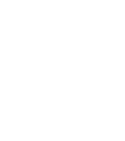 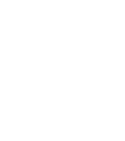 Programme of StudySubject: SpanishYear: 10Programme of StudySubject: SpanishYear: 10Programme of StudySubject: SpanishYear: 10                                                                                Autumn 1                                                                                Autumn 1	Talking about family members and describing people	Talking about friends	Describing your house and the rooms in it	Talking about family members and describing people	Talking about friends	Describing your house and the rooms in it                                                                            Autumn 2                                                                            Autumn 2	Saying what your house is like	Giving your opinion about different subjects	Talking about your studies 	Saying what your house is like	Giving your opinion about different subjects	Talking about your studies                                                                          Spring 1                                                                         Spring 1Talking about your free timeBuying food and drinkTalking about eating outTalking about sportTalking about healthy eatingTalking about your free timeBuying food and drinkTalking about eating outTalking about sportTalking about healthy eating                                                                        Spring 2                                                                        Spring 2	Talking about healthy and unhealthy lifestyles	School and daily routine	School rules and uniform	Customs and festivals in Spanish speaking countries 	Talking about healthy and unhealthy lifestyles	School and daily routine	School rules and uniform	Customs and festivals in Spanish speaking countries                                                                        Summer 1                                                                       Summer 1Talking about options at 16Discussing choices at 18: work or universityTalking about options at 16Discussing choices at 18: work or university                                                                       Summer 2                                                                       Summer 2Talking about a partnerTalking about future plansTalking about a partnerTalking about future plans